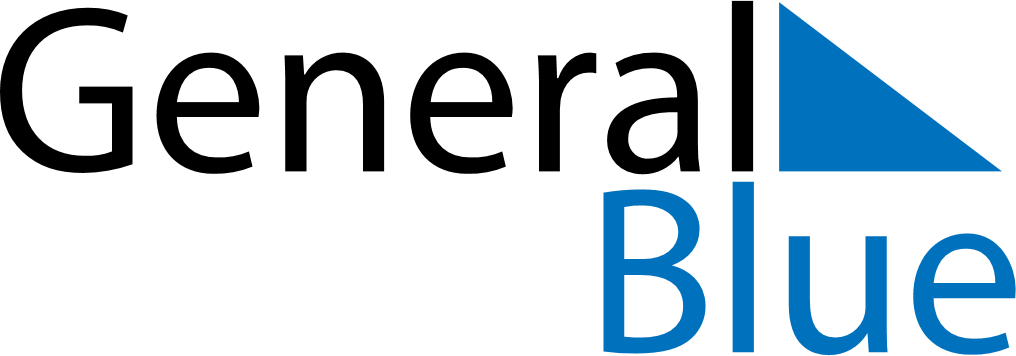 June 2019June 2019June 2019June 2019June 2019June 2019TogoTogoTogoTogoTogoTogoSundayMondayTuesdayWednesdayThursdayFridaySaturday12345678End of Ramadan (Eid al-Fitr)9101112131415Whit Monday16171819202122Day of the Martyrs2324252627282930NOTES